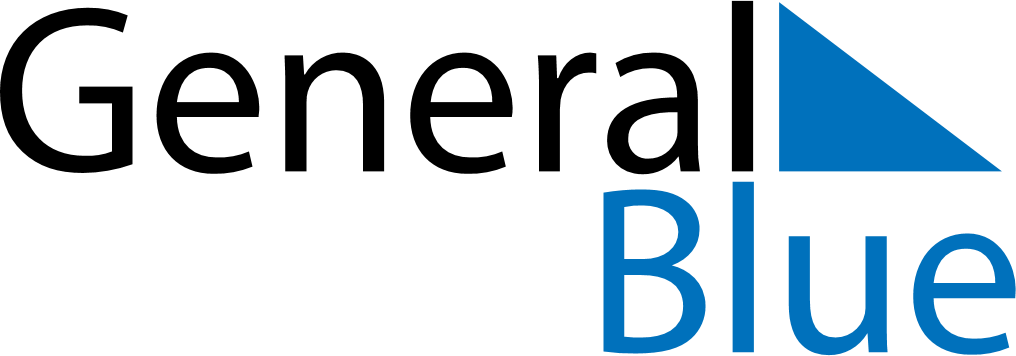 May 2029May 2029May 2029May 2029May 2029May 2029EthiopiaEthiopiaEthiopiaEthiopiaEthiopiaEthiopiaMondayTuesdayWednesdayThursdayFridaySaturdaySunday12345678910111213141516171819202122232425262728293031Derg Downfall DayNOTES